Принято решением педагогического совета  от 31.08.2017 гУТВЕРЖДАЮЗаведующая МКДОУ Яблоневский детский сад «Яблонька»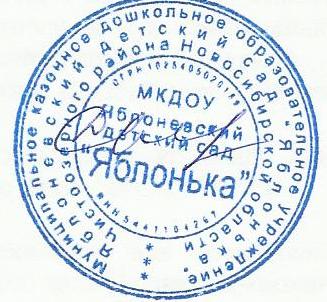 __________С.В.Дворянинова31.08.2017 гПеречень персональных данных и иных объектов, подлежащих защите МКДОУ Яблоневский детский сад «Яблонька»Раздел I. ОБЩИЕ ПОЛОЖЕНИЯНастоящий Перечень персональных данных и иных объектов, подлежащих защите (далее по тексту - Перечень) муниципального казенного дошкольного образовательного учреждения Яблоневский детский сад «Яблонька» Чистоозерного района Новосибирской области(далее - Учреждение) разработан в соответствии с результатами анализа, осуществленного в рамках проведенной внутренней проверки Персональных данных (далее - ПД) Учреждения.Перечень содержит полный список категорий персональных.Сведениями, составляющими персональные данные, в Учреждении является любая информация, относящаяся к определенному или определяемому на основании такой информации физическому лицу (субъекту персональных данных):персональные данные работников;персональные данные родителей (законных представителей);персональные данные учащихся.Раздел II. ОБРАБАТЫВАЕМАЯ ИНФОРМАЦИЯСтатья 1. Персональные данные работников 1. Состав персональных данных1.1. Персональные данные работников Учреждения включают:Фамилия, имя, отчествоФамилия при рождении (либо другие фамилии, если они были)День, месяц, год и место рожденияПаспортные данные или данные иного документа, удостоверяющего личность (серия, номер, дата выдачи, наименование органа, выдавшего документ)ГражданствоАдрес места жительства (по паспорту и фактический) и дата регистрации по месту жительства или по месту пребыванияНомера телефонов (мобильного и домашнего), в случае их регистрации на субъекта персональных данных или по адресу его места жительстваСведения об образовании, квалификации и о наличии специальных знаний или специальной подготовки (серия, номер, дата выдачи диплома, свидетельства, аттестата или другого документа об окончании образовательного учреждения, наименование и местоположение образовательного учреждения, дата начала и завершения обучения, факультет или отделение, квалификация и специальность по окончании образовательного учреждения, ученая степень, ученое звание, владение иностранными языками и другие сведения)Сведения о повышении квалификации и переподготовке (серия, номер, дата выдачи документа о повышении квалификации или о переподготовке, наименование и местоположение образовательного учреждения, дата начала и завершения обучения, квалификация и специальность по окончании образовательного учреждения и другие сведенияСведения  о  трудовой  деятельности  (данные  о  трудовой  занятости  на  текущее  время  сполным указанием должности, подразделения, наименования, адреса и телефона работодателя, а также реквизитов других организаций с полным наименование занимаемых ранее в них должностейвремени работы в этих организациях, а также другие сведенияДанные о трудовом договоре (№ трудового договора, дата его заключения, дата начала и дата окончания договора, вид работы, срок действия договора, наличие испытательного срока, режим труда, длительность основного отпуска, длительность дополнительного отпуска, длительность дополнительного отпуска за ненормированный рабочий день, обязанности работника, дополнительные социальные льготы и гарантии, № и число изменения к трудовому договору, характер работы, форма оплаты, категория персонала, условия труда, продолжительность рабочей недели, система оплаты)Сведения о знании иностранного языка (наименование и степень знания)Сведения о номере, серии и дате выдачи трудовой книжки (вкладыша в нее) и записях вней.Содержание гражданско-правового договора с гражданиномСведения о заработной плате (номера счетов для расчета с работниками, в том числе номера их банковских карточек)Сведения о воинском учете военнообязанных лиц и лиц, подлежащих призыву на военную службу (серия, номер, дата выдачи, наименование органа, выдавшего военный билет, военно-учетная специальность, воинское звание, данные о принятии\снятии на(с) учет(а) и другие сведения)Сведения о семейном положении (состояние в браке, данные свидетельства о заключении брака, фамилия, имя, отчество супруга(и))Сведения о номере и серии страхового свидетельства государственного пенсионного страхованияСведения об идентификационном номере налогоплательщикаСведения из страховых полисов обязательного (добровольного) медицинского страхования (в том числе данные соответствующих карточек медицинского страхования)Сведения, указанные в оригиналах и копиях приказов по персоналу Учреждения и материалах к ним, в том числе информация об отпусках, о командировках и т.п.Копии приказов, изданных в Учреждении, и относящиеся к субъекту персональныхданных;Сведения о государственных и ведомственных наградах, почетных и специальных званиях, поощрениях (в том числе наименование или название награды, звания или поощрения, дата и вид нормативного акта о награждении или дата поощрения) работников УчрежденияМатериалы по аттестации и оценке работников УчрежденияМатериалы по внутренним служебным расследованиям в отношении работников УчрежденияСведения о временной нетрудоспособности работников УчрежденияТабельный номер работника УчрежденияСведения о социальных льготах и о социальном статусе (серия, номер, дата выдачи, наименование органа, выдавшего документ, являющийся основанием для предоставления льгот и статуса, и другие сведения).Состояние здоровья работников Учреждения.Сведения из ОМВД о наличии/отсутствии судимости.1.2. Персональные данные работников, отнесенные ФЗ «О персональных данных» к категории биометрических или специальных, в том числе данные, касающихся расовой, национальной принадлежности, политических взглядов, религиозных и философских убеждений, интимной жизни, не обрабатываются.Цели обработки персональных данных работниковЦелью обработки указанных выше персональных данных работников является:выполнение уставных задач Учреждения, в соответствии с Уставом, исполнение обязанностей, возложенных на Учреждение федеральным законодательством, регламентирующим сферу обработки персональных данных;организация учета работников Учреждения для обеспечения соблюдения их законных прав,исполнения обязанностей, установленных Трудовым кодексом Российской Федерации,Налоговым кодексом Российской Федерации и иными нормативно-правовыми актами, а также Уставом и внутренними локальными нормативными актами Общества.Сроки обработки и уничтожения персональных данных работниковСроки обработки указанных выше персональных данных работников определяются в соответствие со сроком действия Трудового договора с субъектом ПД, нормативов, установленных приказами Росархива, сроками исковой давности, а также иными требованиями законодательства и нормативными документами.Персональные данные работников Учреждения, содержащиеся на электронных носителях, уничтожаются в течение тридцати дней со дня окончания претензионного срока по индивидуальным трудовым спорам, установленного ст.392 Трудового кодекса РФ, по причине достижения Обществом цели обработки персональных данных этого Работника и на основании п.4.ст.21. Федерального закона «О персональных данных».Статья 2. Персональные данные родителей (законных представителей)Состав персональных данных1.1. Персональные данные родителей (законных представителей) включают:Фамилия, имя, отчествоПаспортные данные или данные иного документа, удостоверяющего личность (серия, номер, дата выдачи, наименование органа, выдавшего документ)Домашний и контактный (мобильный) телефоныМесто работыСведения о социальных льготах и о социальном статусе (серия, номер, дата выдачи, наименование органа, выдавшего документ, являющийся основанием для предоставления льгот и статуса, и другие сведения).1.2. Персональные данные родителей (законных представителей), отнесенные ФЗ «О персональных данных» к категории биометрических или специальных, в том числе данные, касающихся расовой, национальной принадлежности, политических взглядов, религиозных и философских убеждений, состояния здоровья, интимной жизни, не обрабатываются.2. Цели обработки персональных данных родителей (законных представителей)Целью обработки указанных выше персональных данных родителей (законных представителей) является выполнение уставных задач Учреждения, в со ответствии с Уставом, исполнение требований, возложенных на Учреждение федеральным законодательством, регламентирующим сферу обработки персональных данных, исполнение обязанностей, возложенных на Учреждение федеральным законодательством, и исполнение договорных обязательств перед субъектом персональных данных.3. Сроки обработки персональных данных родителей (законных представителей)3.1. Сроки обработки указанных выше персональных данных родителей (законных представителей) определяются в соответствие со сроком действия Договора реализации основного образования с субъектом ПД, нормативов, установленных приказами Росархива, сроками исковой давности, а также иными требованиями законодательства и нормативными документами.3.2. Персональные данные родителей (законных представителей), содержащиеся на электронных носителях, уничтожаются в течение тридцати дней со дня окончания претензионного срока обращения клиента с жалобой на качество предоставленных ему образовательных услуг.Статья 3. Персональные данные учащихся.Состав персональных данных1.1. Персональные данные учащихся Учреждения включают:Фамилия, имя, отчествоФамилия при рождении (либо другие фамилии, если они были)День, месяц, год и место рожденияПаспортные данные или данные иного документа, удостоверяющего личность (серия, номер, дата выдачи, наименование органа, выдавшего документ)ГражданствоАдрес места жительства (по паспорту и фактический) и дата регистрации по месту жительства или по месту пребыванияСведения из страховых полисов обязательного (добровольного) медицинского страхования (в том числе данные соответствующих карточек медицинского страхования)Состояние здоровья учащихся УчрежденияСведения о временной нетрудоспособности учащихся УчрежденияСведения о социальных льготах и о социальном статусе (серия, номер, дата выдачи, наименование органа, выдавшего документ, являющийся основанием для предоставления льгот и статуса , и другие сведения).Цели обработки персональных данных учащихсяЦелью обработки указанных выше персональных данных учащихся является выполнение уставных задач Учреждения, в соответствии с Уставом, исполнение требований, возложенных на Учреждение федеральным законодательством, регламентирующим сферу обработки персональных данных , исполнение обязанностей, возложенных на Учреждение федеральным законодательством, и исполнение договорных обязательств перед субъектом персональных данных.Сроки обработки персональных данных учащихся3.1. Сроки обработки указанных выше персональных данных учащихся определяются в соответствие со сроком действия Договора реализации основного образования с субъектом ПД, нормативов, установленных приказами Росархива, сроками исковой давности, а также иными требованиями законодательства и нормативными документами.3.2. Персональные данные учащихся Учреждения, содержащиеся на электронных носителях, уничтожаются в течение тридцати дней со дня окончания претензионного срока обращения клиентажалобой на качество предоставленных ему образовательных услуг.Статья 4. Персональные данные сотрудников.1.Персональные данные сотрудников.1.1. Персональные данные сотрудников Учреждения включают:фамилия; имя; отчество;число, месяц, год рождения;паспортные данные (номер, серия, кем и когда выдан);адрес постоянной регистрации;адрес фактического проживания;контактный телефон (домашний, мобильный, рабочий);свидетельство государственного пенсионного страхования;начисления по заработной плате;сведения о льготах;данные о вычетах и взносах;национальность;сведения о ближайших родственниках;социальный пакет;код по диагнозу заболевания;сведения об опекунах (фамилия, имя, отчество, социальное положение, место работы, должность, место проживания в настоящее время, контактные телефоны);номер банковского счета для перечисления стипендии и денежных компенсаций для детей-сирот;фотография;данные свидетельства о постановке на налоговый учет ИНН;данные о трудовом стаже;номер полиса ОМС;начисления по заработной плате;сведения о льготах;место рождения;гражданство;сведения по инвалидности;количество и возраст детей;сведения об образовании, повышении квалификации, аттестации;справка о наличии судимости;сведения о награждениях;сведения о почетных званиях и степенях.Цели обработки персональных данных сотрудниковЦелью обработки указанных выше персональных данных учащихся является выполнение уставных задач Учреждения, в соответствии с Уставом, исполнение требований, возложенных на Учреждение федеральным законодательством, регламентирующим сферу обработки персональных данных , исполнение обязанностей, возложенных на Учреждение федеральным законодательством, и исполнение договорных обязательств перед субъектом персональных данных.Сроки обработки персональных данных сотрудников3.1. Сроки обработки указанных выше персональных данных учащихся определяются в соответствие со сроком действия Договора реализации основного образования с субъектом ПД, нормативов, установленных приказами Росархива, сроками исковой давности, а также иными требованиями законодательства и нормативными документами.3.2. Персональные данные учащихся Учреждения, содержащиеся на электронных носителях, уничтожаются в течение тридцати дней со дня окончания претензионного срока обращения клиента с жалобой на качество предоставленных ему услуг.